<<today_date_mmmm_ddyyyy>> Important Medica Information<Member Name> <Address 1><Address 2> 
<City>, <State> <ZIP> Reminder to Renew Your Medical AssistanceDear <Member Name>,My name is <Care Coordinator name>  and I am your Care Coordinator. I am writing to you because your Medical Assistance renewal paperwork <is/was> due by <date>. I have tried to call you to remind you about this, but was unable to reach you. I encourage you to renew your Medical Assistance so that you do not have a break in your 
benefits with your Medica DUAL Solution® plan. If you have any questions about the 
paperwork, I encourage you to speak with your county financial worker at <phone number> 
between <hours of operation>. TTY: 711.<Free text for member specific content>Sincerely,
<Care Coordinator Name>, <Credentials>  	<County/Care System/Agency name><CC phone number> cc: member records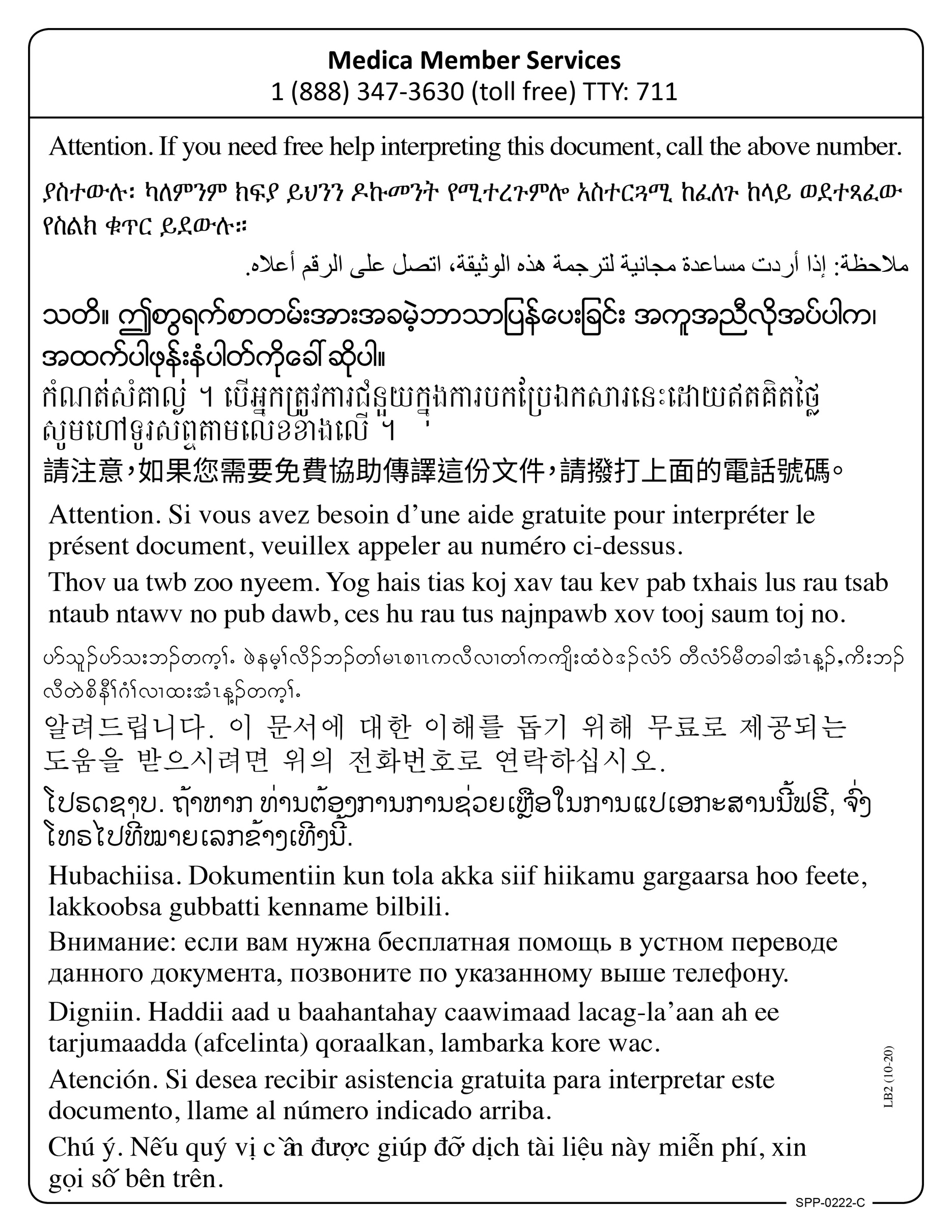 